Medienkommentar 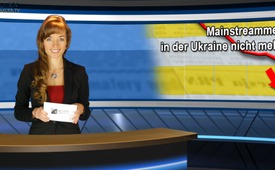 Mainstreammedien auch in der Ukraine nicht mehr im Trend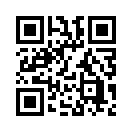 Die Bürger des Landes haben immer weniger Vertrauen in die Massenmedien. Natalia Kostenko, die Abteilungsleiterin für Soziologie, Kultur und Kommunikation vom Institut für Soziologie der Nationalen Wissenschaftsakademie der Ukraine sagte in einer Pressekonferenz am Donnerstag 15.10.2014 dazu folgendes ...Verehrte Zuschauer,
die Mainstream-Medien haben dieser Tage einen weiteren herben Rückschlag hinnehmen müssen – diesmal bezeichnenderweise in der Ukraine. Die Bürger des Landes haben immer weniger Vertrauen in die Massenmedien. Natalia Kostenko, die Abteilungsleiterin für Soziologie, Kultur und Kommunikation vom Institut für Soziologie der Nationalen Wissenschaftsakademie der Ukraine sagte in einer Pressekonferenz am Donnerstag 15.10.2014 dazu folgendes: „Heute wurde vom Institut für Soziologie festgestellt, dass das Niveau des Vertrauens in die Massenmedien massiv gesunken ist“. Seit 1994 führt das Institut regelmässig Befragungen durch, um das Vertrauensniveau der Bevölkerung in die Medien, Politik, Behörden etc. zu ermitteln. Während noch letztes Jahr die meisten Ukraine-Bürger den Massenmedien weitgehend vertrauten, so wurde 2014 – zum ersten Mal seit 20 Jahren – eine negative Bilanz festgestellt. Lediglich 25% der Befragten vertrauen nämlich den Massenmedien, während 47% kein Vertrauen in die Medien haben. Im Donbass - damit sind die östlichen Regionen Donezk und Lugansk gemeint - beträgt der Anteil der Bürger, die den Medien nicht vertrauen, sogar 68%.
Dieses Ergebnis ist eine Ermutigung für alle Aufklärungsdienste, die eine Gegenstimme zu der gängigen Berichterstattung der Mainstream-Medien bringen. 
Aufklärung lohnt sich!

Wir verabschieden uns heute von Ihnen und freuen uns, Sie morgen wieder begrüssen zu dürfen.von v.Quellen:http://ua.interfax.com.ua/news/general/229044.htmlDas könnte Sie auch interessieren:#Ukraine - www.kla.tv/Ukraine

#Medienkommentar - www.kla.tv/MedienkommentareKla.TV – Die anderen Nachrichten ... frei – unabhängig – unzensiert ...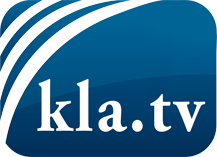 was die Medien nicht verschweigen sollten ...wenig Gehörtes vom Volk, für das Volk ...tägliche News ab 19:45 Uhr auf www.kla.tvDranbleiben lohnt sich!Kostenloses Abonnement mit wöchentlichen News per E-Mail erhalten Sie unter: www.kla.tv/aboSicherheitshinweis:Gegenstimmen werden leider immer weiter zensiert und unterdrückt. Solange wir nicht gemäß den Interessen und Ideologien der Systempresse berichten, müssen wir jederzeit damit rechnen, dass Vorwände gesucht werden, um Kla.TV zu sperren oder zu schaden.Vernetzen Sie sich darum heute noch internetunabhängig!
Klicken Sie hier: www.kla.tv/vernetzungLizenz:    Creative Commons-Lizenz mit Namensnennung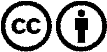 Verbreitung und Wiederaufbereitung ist mit Namensnennung erwünscht! Das Material darf jedoch nicht aus dem Kontext gerissen präsentiert werden. Mit öffentlichen Geldern (GEZ, Serafe, GIS, ...) finanzierte Institutionen ist die Verwendung ohne Rückfrage untersagt. Verstöße können strafrechtlich verfolgt werden.